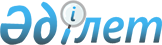 Қарасай аудандық мәслихатының 2011 жылғы 20 желтоқсандағы "Қарасай ауданының 2012-2014 жылдарға арналған аудандық бюджеті туралы" N 65-3 шешіміне өзгерістер енгізу туралы
					
			Күшін жойған
			
			
		
					Алматы облысы Қарасай аудандық мәслихатының 2012 жылғы 05 желтоқсандағы N 13-3 шешімі. Алматы облысының Әділет департаментінде 2012 жылы 11 желтоқсанда N 2232 тіркелді. Күші жойылды - Алматы облысы Қарасай аудандық мәслихатының 2013 жылғы 23 желтоқсандағы № 26-6 шешімімен      Ескерту. Күші жойылды - Алматы облысы Қарасай аудандық мәслихатының 23.12.2013 № 26-6 шешімімен.

      РҚАО ескертпесі.

      Мәтінде авторлық орфография және пунктуация сақталған.       

Қазақстан Республикасының 2008 жылғы 4 желтоқсандағы Бюджет Кодексінің 106-бабының 2-тармағының 4) тармақшасына, 109-бабының 5-тармағына, Қазақстан Республикасының 2001 жылғы 23 қаңтардағы "Қазақстан Республикасындағы жергілікті мемлекеттік басқару және өзін-өзі басқару туралы" Заңының 6-бабы 1-тармағының 1) тармақшасына сәйкес Қарасай аудандық мәслихаты ШЕШІМ ҚАБЫЛДАДЫ:



      1. Қарасай аудандық мәслихатының 2011 жылғы 20 желтоқсандағы "Қарасай ауданының 2012-2014 жылдарға арналған аудандық бюджеті туралы" N 65-3 шешіміне (2011 жылғы 28 желтоқсандағы нормативтік құқықтық актілерді мемлекеттік тіркеу Тізілімінде 2-11-108 нөмірімен енгізілген, 2012 жылдың 7 қаңтарындағы аудандық "Заман жаршысы" газетінің N 2 жарияланған), Қарасай аудандық мәслихатының 2012 жылғы 17 ақпандағы "Қарасай аудандық мәслихатының 2011 жылғы 20 желтоқсандағы "Қарасай ауданының 2012-2014 жылдарға арналған аудандық бюджеті туралы" N 65-3 шешіміне өзгерістер енгізу туралы" N 2-3 шешіміне (2012 жылғы 22 ақпанында нормативтік құқықтық актілерді мемлекеттік тіркеу Тізілімінде 2-11-115 нөмірімен енгізілген, 2012 жылдың 3 наурыздағы аудандық "Заман жаршысы" газетінің N 10 жарияланған), Қарасай аудандық мәслихатының 2012 жылғы 12 сәуірдегі "Қарасай аудандық мәслихатының 2011 жылғы 20 желтоқсандағы "Қарасай ауданының 2012-2014 жылдарға арналған аудандық бюджеті туралы" N 65-3 шешіміне өзгерістер енгізу туралы" N 5-4 шешіміне (2012 жылғы 19 сәуірде нормативтік құқықтық актілерді мемлекеттік тіркеу Тізілімінде 2-11-120 нөмірімен енгізілген, 2012 жылдың 28 сәуірдегі аудандық "Заман жаршысы" газетінің N 18 жарияланған), Қарасай аудандық мәслихатының 2012 жылғы 8 маусымдағы "Қарасай аудандық мәслихатының 2011 жылғы 20 желтоқсандағы "Қарасай ауданының 2012-2014 жылдарға арналған аудандық бюджеті туралы" N 65-3 шешіміне өзгерістер енгізу туралы" N 7-3 шешіміне (2012 жылғы 20 маусымда нормативтік құқықтық актілерді мемлекеттік тіркеу Тізілімінде 2-11-123 нөмірімен енгізілген, 2012 жылдың 14 шілдедегі аудандық "Заман жаршысы" газетінің N 29 жарияланған), Қарасай аудандық мәслихатының 2012 жылғы 06 қыркүйектегі "Қарасай аудандық мәслихатының 2011 жылғы 20 желтоқсандағы "Қарасай ауданының 2012-2014 жылдарға арналған аудандық бюджеті туралы" N 65-3 шешіміне өзгерістер енгізу туралы" N 10-3 шешіміне (2012 жылғы 19 қыркүйекте нормативтік құқықтық актілерді мемлекеттік тіркеу Тізілімінде 2119 нөмірімен енгізілген, 2012 жылдың 29 қыркүйектегі аудандық "Заман жаршысы" газетінің N 40 жарияланған), Қарасай аудандық мәслихатының 2012 жылғы 5 қарашадағы "Қарасай аудандық мәслихатының 2011 жылғы 20 желтоқсандағы "Қарасай ауданының 2012-2014 жылдарға арналған аудандық бюджеті туралы" N 65-3 шешіміне өзгерістер енгізу туралы" N 11-3 шешіміне (2012 жылғы 13 қарашада нормативтік құқықтық актілерді мемлекеттік тіркеу Тізілімінде 2179 нөмірімен енгізілген, 2012 жылдың 17 қарашадағы аудандық "Заман жаршысы" газетінің N 47 жарияланған) келесі өзгерістер енгізілсін:



      1-тармақтағы жолдар бойынша:



      1) "Кірістер" "15533033" саны "15265230" санына ауыстырылсын;

      "трансферттердің түсімдері" "9037586" саны "8769783" санына ауыстырылсын, оның ішінде:

      "ағымдағы нысаналы трансферттері" "5280127" саны "5217479" санына ауыстырылсын;

      "нысаналы даму трансферттері" "3757459" саны "3552304" санына ауыстырылсын.



      2) "Шығындар" "15880848" саны "15613045" санына ауыстырылсын.



      3) "Таза бюджеттік кредит беру" "41254" саны "38862" санына ауыстырылсын.



      5) "Бюджет тапшылығы (профициті)" "-389069" саны "-386677" санына ауыстырылсын.



      6) "Бюджет тапшылығын қаржыландыру (профицитін пайдалану)" "389069" саны "386677" санына ауыстырылсын.



      2. Көрсетілген шешімнің 1-қосымшасы осы шешімнің 1-қосымшасына сәйкес жаңа редакцияда баяндалсын.



      3. Осы шешімнің орындалуына бақылау жасау аудандық мәслихаттың "Бюджет, қаржы, әлеуметтік экономикалық даму, нарықтық құрылымдарды, экономика мен кәсіпкерлікті қалыптастыру" жөніндегі тұрақты комиссиясына жүктелсін.



      4. Осы шешім 2012 жылдың 1 қаңтарынан қолданысқа енгізіледі.      Қарасай аудандық мәслихатының

      сессия төрағасы                            Қ. Тұрысбеков      Қарасай аудандық

      мәслихатының хатшысы                       Е. Қалиев      КЕЛІСІЛДІ:      Қарасай аудандық экономика

      және бюджеттік жоспарлау

      бөлімінің бастығы                          Азат Нұрхасенұлы Хамитов

      05 желтоқсан 2012 жыл

Қарасай аудандық мәслихатының

2012 жылғы 05 желтоқсандағы

Қарасай аудандық мәслихатының

2011 жылғы 20 желтоқсандағы

"Қарасай ауданының 2012-2014

жылдарға арналған бюджеті туралы"

N 65-3 шешіміне өзгерістер

енгізу туралы N 13-3 шешіміне

1-қосымшаҚарасай аудандық мәслихатының

2011 жылғы 20 желтоқсандағы

"Қарасай ауданының 2012-2014

жылдарға арналған бюджеті

туралы" N 65-3 шешіміне бекітілген

1-қосымша 

Қарасай ауданының 2012 жылға арналған аудандық бюджеті
					© 2012. Қазақстан Республикасы Әділет министрлігінің «Қазақстан Республикасының Заңнама және құқықтық ақпарат институты» ШЖҚ РМК
				СанатыСанатыСанатыСанатыСанатыСомасы

(мың

теңге)СыныпСыныпСыныпСыныпСомасы

(мың

теңге)Iшкi сыныпIшкi сыныпIшкi сыныпСомасы

(мың

теңге)ЕрекшелiгiЕрекшелiгiСомасы

(мың

теңге)АтауыСомасы

(мың

теңге)Кiрiстер152652301Салықтық түсiмдер576915904Меншiкке салынатын салықтар17825521Мүлiкке салынатын салықтар118906501Заңды тұлғалардың және жеке кәсiпкерлердiң

мүлкiне салынатын салық101323802Жеке тұлғалардың мүлкiне салынатын салық1758273Жер салығы9298101Ауыл шаруашылығы мақсатындағы жерлерге жеке

тұлғалардан алынатын жер салығы457002Елді мекендер жерлеріне жеке тұлғалардан

алынатын жер салығы3539703Өнеркәсіп, көлік, байланыс, қорғаныс жеріне

және ауыл шаруашылығына арналмаған өзге де

жерге салынатын жер салығы768507Ауыл шаруашылығы мақсатындағы жерлерге заңды

тұлғалардан, жеке кәсіпкерлерден, жеке

нотариустар мен адвокаттардан алынатын жер

салығы145808Елді мекендер жерлеріне заңды тұлғалардан,

жеке кәсіпкерлерден, жеке нотариустар мен

адвокаттардан алынатын жер салығы438714Көлiк құралдарына салынатын салық49203501Заңды тұлғалардың көлік құралдарына

салынатын салық4420302Жеке тұлғалардың көлiк құралдарына

салынатын салық4478325Бiрыңғай жер салығы847101Бiрыңғай жер салығы847105Тауарларға, жұмыстарға және қызметтерге

салынатын iшкi салықтар38714442Акциздер376081201Қазақстан Республикасының аумағында

өндірілген спирттiң барлық түрлерi6878002Қазақстан Республикасының аумағында

өндірілген арақ22633604Қазақстан Республикасының аумағында

өндірілген шараптар2074706Қазақстан Республикасының аумағында отандық

коньяк спирті өндірісінен жасалған коньяк,

бренди12275107Қазақстан Республикасының аумағында

өндірілген сыра327826996Заңды және жеке тұлғалар бөлшек саудада

өткізетін, сондай-ақ өзінің өндірістік

мұқтаждарына пайдаланылатын бензин

(авиациялықты қоспағанда)4135897Заңды және жеке тұлғаларға бөлшек саудада

өткізетін, сондай-ақ өз өндірістік

мұқтаждарына пайдаланылатын дизель отыны25713Табиғи және басқа ресурстарды пайдаланғаны

үшiн түсетiн түсiмдер579015Жер учаскелерiн пайдаланғаны үшiн төлем57904Кәсiпкерлiк және кәсiби қызметтi жүргiзгенi

үшiн алынатын алымдар8423801Жеке кәсiпкерлердi мемлекеттiк тiркегенi

үшiн алынатын алым249002Жекелеген қызмет түрлерiмен айналысу құқығы

үшiн лицензиялық алым1263503Заңды тұлғаларды мемлекеттiк тiркегенi және

филиалдар мен өкілдіктерді есептік

тіркегені, сондай-ақ оларды қайта тіркегені

үшiн алым190105Жылжымалы мүлiкті кепілдікке салуды

мемлекеттік тіркегені және кеменің немесе

жасалып жатқан кеменің ипотекасы үшін

алынатын алым38714Көлік құралдарын мемлекеттік тіркегені,

сондай-ақ оларды қайта тіркегені үшін алым1063618Жылжымайтын мүлiкке құқығын мемлекеттiк

тiркегенi үшiн алынатын алым5442920Жергiлiктi маңызы бар және елдi

мекендердегi жалпы пайдаланудағы автомобиль

жолдарының бөлу жолағында сыртқы /көрнекi/

жарнамаларды орналастырғаны үшiн төлем17605Ойын бизнесіне салық2060408Заңдық мәндi iс-әрекеттердi жасағаны және

(немесе) оған уәкiлеттiгi бар мемлекеттiк

органдар немесе лауазымды адамдар құжаттар

бергені үшін алатын мiндеттi төлемдер1151631Мемлекеттiк баж11516302Мемлекеттiк мекемелерге сотқа берiлетiн

талап арыздарынан алынатын мемлекеттiк бажды

қоспағанда, мемлекеттiк баж сотқа берiлетiн

талап арыздардан, ерекше талап ету iстерi

арыздарынан, ерекше жүргiзiлетiн iстер

бойынша арыздардан (шағымдардан), сот

бұйрығын шығару туралы өтiнiштерден, атқару

парағының дубликатын беру туралы

шағымдардан, аралық (төрелiк) соттардың

және шетелдiк соттардың шешiмдерiн мәжбүрлеп

орындауға атқару парағын беру туралы

шағымдардың, сот актiлерiнiң атқару

парағының және өзге де құжаттардың

көшiрмелерiн қайта беру туралы шағымдардан

алынады10085504Азаматтық хал актiлерiн тiркегенi үшiн,

сондай-ақ азаматтарға азаматтық хал

актiлерiн тiркеу туралы куәлiктердi және

азаматтық хал актiлерi жазбаларын өзгертуге,

толықтыруға және қалпына келтiруге

байланысты куәлiктердi қайтадан бергенi

үшiн мемлекеттiк баж718305Шетелге баруға және Қазақстан Республикасына

басқа мемлекеттерден адамдарды шақыруға

құқық беретiн құжаттарды ресiмдегенi үшiн,

сондай-ақ осы құжаттарға өзгерiстер

енгiзгенi үшiн алынатын мемлекеттiк баж126806Шетелдiктердiң паспорттарына немесе оларды

ауыстыратын құжаттарына Қазақстан

Республикасынан кету және Қазақстан

Республикасына келу құқығына виза бергенi

үшiн алынатын мемлекеттiк баж18907Қазақстан Республикасының азаматтығын алу,

Қазақстан Республикасының азаматтығын тоқтау

туралы құжаттарды ресiмдегенi үшiн алынатын

мемлекеттiк баж105708Тұрғылықты жерiн тiркегенi үшiн алынатын

мемлекеттiк баж429210Жеке және заңды тұлғалар азаматтық,

қызметтiк қарудың аңшылық суық қаруды,

белгi беретiн қаруды, құқықсыз атыс қаруын,

механикалық шашыратқыштарды, көзден жас

ағызатын немесе тiтiркендiретiн заттар

толтырылған аэрозольдi және басқа

құрылғыларды, үрлемелi қуаты 7.5 Дж-дан

аспайтын пневматикалық қаруды қоспағанда

және калибрi 4.5 миллиметрге дейінгiлерiн

қоса алғанда әрбiр бiрлiгін тiркегенi және

қайта тiркегенi үшiн алынатын мемлекеттiк

баж8512Қаруды және оның оқтарын сақтауға немесе

сақтау мен алып жүруге тасымалдауға,

Қазақстан Республикасының аумағына алып

келуге және Қазақстан Республикасынан алып

кетуге рұқсат бергенi үшiн мемлекеттiк баж2342Салықтық емес түсiмдер23704601Мемлекет меншiгiнен түсетiн түсiмдер1624831Мемлекеттік кәсіпорындардың таза кірісі

бөлігінің түсімдері14560002Коммуналдық мемлекеттік кәсіпорындардың

таза кірісінің бір бөлігінің түсімдері1456003Мемлекет меншігіндегі акциялардың

мемлекеттік пакетіне дивидендтер3002Коммуналдық меншіктегі акциялардың

мемлекеттік пакетіне берілетін дивидендтер305Мемлекет меншiгiндегi мүлiктi жалға беруден

түсетiн кiрiстер1685304Коммуналдық меншiктегi мүлiктi жалдаудан

түсетiн кiрiстер1685304Мемлекеттiк бюджеттен қаржыландырылатын,

сондай-ақ Қазақстан Республикасы Ұлттық

Банкiнiң бюджетiнен (шығыстар сметасынан)

ұсталатын және қаржыландырылатын мемлекеттiк

мекемелер салатын айыппұлдар, өсiмпұлдар,

санкциялар, өндiрiп алулар688341Мұнай секторы ұйымдарынан түсетін түсімдерді

қоспағанда, мемлекеттік бюджеттен

қаржыландырылатын, сондай-ақ Қазақстан

Республикасы Ұлттық Банкінің бюджетінен

(шығыстар сметасынан) ұсталатын және

қаржыландырылатын мемлекеттік мекемелер

салатын айыппұлдар, өсімпұлдар, санкциялар,

өндіріп алулар6883405Жергiлiктi бюджеттен қаржыландыратын

мемлекеттiк мекемелер салатын әкiмшiлiк

айыппұлдар, өсімпұлдар, санкциялар, өндіріп

алулар688346Басқа да салықтық емес түсiмдер57291Басқа да салықтық емес түсiмдер572909Жергiлiктi бюджетке түсетiн салықтық емес

басқа да түсiмдер57293Негiзгi капиталды сатудан түсетiн түсiмдер48924203Жердi және материалдық емес активтердi сату4892421Жердi сату48924201Жер учаскелерiн сатудан түсетiн түсiмдер4892424Трансферттердің түсімдері876978302Мемлекеттiк басқарудың жоғары тұрған

органдарынан түсетiн трансферттер87697832Облыстық бюджеттен түсетiн трансферттер876978301Ағымдағы нысаналы трансферттер521747902Нысаналы даму трансферттерi3552304функц. топфункц. топфункц. топфункц. топфункц. топфункц. топСомасы

(мың

теңге)кiшi функциякiшi функциякiшi функциякiшi функциякiшi функцияСомасы

(мың

теңге)бағдарлама әкiмшiлiгiбағдарлама әкiмшiлiгiбағдарлама әкiмшiлiгiбағдарлама әкiмшiлiгiСомасы

(мың

теңге)бағдарламабағдарламабағдарламаСомасы

(мың

теңге)кiшi бағдарламакiшi бағдарламаСомасы

(мың

теңге)АтауыСомасы

(мың

теңге)2. Шығындар1561304501Жалпы сипаттағы мемлекеттiк қызметтер3459271Мемлекеттiк басқарудың жалпы

функцияларын орындайтын өкiлдiк,

атқарушы және басқа органдар307320112Аудан (облыстық маңызы бар қала)

мәслихатының аппараты20503001Аудан (облыстық маңызы бар қала)

мәслихатының қызметiн қамтамасыз

ету жөніндегі қызметтер14637003Мемлекеттiк органның күрделі шығыстары5866122Аудан (облыстық маңызы бар қала)

әкiмiнiң аппараты87885001Аудан (облыстық маңызы бар қала)

әкiмiнiң қызметiн қамтамасыз ету

жөніндегі қызметтер86985003Мемлекеттiк органның күрделі шығыстары900123Қаладағы аудан аудандық маңызы бар қала,

кент, ауыл (село), ауылдық (селолық)

округ әкімінің аппараты198932001Қаладағы аудан, аудандық маңызы бар

қаланың, кент, ауыл (село), ауылдық

(селолық) округ әкiмiнің қызметiн

қамтамасыз ету жөніндегі қызметтер175999022Мемлекеттiк органның күрделі шығыстары229332Қаржылық қызмет19310452Ауданның (облыстық маңызы бар қаланың)

қаржы бөлiмi19310001Ауданның (облыстық маңызы бар қаланың)

бюджетiн орындау және ауданның (облыстық

маңызы бар қаланың) коммуналдық меншiгiн

басқару саласындағы мемлекеттiк саясатты

iске асыру жөнiндегi қызметтер14800003Салық салу мақсатында мүлікті бағалауды

жүргізу3200010Жекешелендіру, коммуналдық меншікті

басқару, жекешелендіруден кейінгі қызмет

және осыған байланысты дауларды реттеу752018Мемлекеттiк органның күрделі шығыстары5585Жоспарлау және статистикалық қызмет19297453Ауданның (облыстық маңызы бар қаланың)

экономика және бюджеттiк жоспарлау

бөлiмi19297001Экономикалық саясатты, мемлекеттік

жоспарлау жүйесін қалыптастыру мен

дамыту және ауданды (облыстық маңызы бар

қаланы) басқару саласындағы мемлекеттік

саясатты іске асыру жөніндегі қызметтер18421004Мемлекеттiк органның күрделі шығыстары87602Қорғаныс22901Әскери мұқтаждықтар2290122Аудан (облыстық маңызы бар қала)

әкiмiнiң аппараты2290005Жалпыға бiрдей әскери мiндетті атқару

шеңберіндегі іс-шаралар229003Қоғамдық тәртіп, қауіпсіздік, құқықтық,

сот, қылмыстық-атқару қызметі148001Құқық қорғау қызметі14800458Аудан (облыстық маңызы бар қаланың)

тұрғын үй-коммуналдық шаруашылық,

жолаушылар көлiгi және автомобиль

жолдары бөлiмi14800021Елдi мекендерде жол қозғалысы

қауіпсіздігін қамтамасыз ету1480004Бiлiм беру83422161Мектепке дейiнгi тәрбие және оқыту290605464Ауданның (облыстық маңызы бар қаланың)

бiлiм бөлімі290605009Мектепке дейінгі тәрбиелеу мен оқытуды

қамтамасыз ету288430021Республикалық бюджеттен берілетін

нысаналы трансферттер есебінен жалпы

үлгідегі, арнайы (түзету), дарынды

балалар үшін мамандандырылған, жетім

балалар мен ата -аналарының қамқорынсыз

қалған балалар үшін балабақшалар, шағын

орталықтар, мектеп интернаттары,

кәмелеттік жасқа толмағандарды бейімдеу

орталықтары тәрбиешілеріне біліктілік

санаты үшін қосымша ақының мөлшерін

ұлғайту21752Бастауыш, негiзгi орта, және жалпы орта

бiлiм беру5661470123Қаладағы аудан аудандық маңызы бар қала,

кент, ауыл (село), ауылдық (селолық)

округ әкiмiнің аппараты67029005Ауылдық (селолық) жерлерде балаларды

мектепке дейiн тегiн алып баруды және

керi алып келудi ұйымдастыру67029464Ауданның (облыстық маңызы бар қаланың)

бiлiм бөлiмi5594441003Жалпы бiлiм беру 5480206063Республикалық бюджеттен берілетін

нысаналы трансферттер есебінен Назарбаев

Зияткерлік мектептері ДБҰ-ның оқу

бағдарламалары бойынша біліктілікті

арттырудан өткен мұғалімдерге төленетін

еңбекақыны арттыруға1752064Республикалық бюджеттен берілетін

нысаналы трансферттер есебінен жалпы

үлгідегі, арнайы (түзету), дарынды

балалар үшін мамандандырылған, жетім

балалар мен ата -аналарының қамқорынсыз

қалған балалар үшін балабақшалар, шағын

орталықтар, мектеп интернаттары,

кәмелеттік жасқа толмағандарды бейімдеу

орталықтары тәрбиешілеріне біліктілік

санаты үшін қосымша ақының мөлшерін

ұлғайту1124834Техникалық және кәсіптік, орта білімнен

кейінгі білім беру17914464Ауданның (облыстық маңызы бар қаланың)

бiлiм бөлiмi17914018Кәсіптік оқытуды ұйымдастыру179149Білім беру саласындағы өзге де қызметтер2372227464Ауданның (облыстық маңызы бар қаланың)

бiлiм бөлiмi693587001Жергілікті деңгейде білім беру

саласындағы мемлекеттік саясатты іске

асыру жөніндегі қызметтер23060004Ауданның(аудандық маңызы бар қаланың)

мемлекеттік білім беру мекемелерінде

білім беру жүйесін ақпараттандыру17558005Ауданның (облыстық маңызы бар қаланың)

мемлекеттік білім беру мекемелер үшін

оқулықтар мен оқу-әдiстемелiк кешендерді

сатып алу және жеткізу64404007Аудандық (қалалық) ауқымдағы мектеп

олимпиадаларын және мектептен тыс

іс-шараларды өткізу4556012Мемлекеттiк органның күрделі шығыстары1325015Республикалық бюджеттен берiлетiн

трансферттер есебiнен жетiм баланы

(жетiм балаларды) және ата-аналарының

қамқорынсыз қалған баланы (балаларды)

күтiп-ұстауға асыраушыларына ай сайынғы

ақшалай қаражат төлемдерi43158020Республикалық бюджеттен берiлетiн

трансферттер есебiнен үйде оқытылатын

мүгедек балаларды жабдықпен,

бағдарламалық қамтыммен қамтамасыз ету29228067Ведомстволық бағыныстағы мемлекеттік

мекемелерінің және ұйымдардың күрделі

шығыстары510298467Ауданның (облыстық маңызы бар қаланың)

құрылыс бөлімі1678640037Білім беру объектілерін салу және

реконструкциялау1678640011Республикалық бюджеттен берілетін

трансферттер есебінен1352327015Жергілікті бюджет қаражаты есебінен32631306Әлеуметтiк көмек және әлеуметтiк

қамтамасыз ету2178462Әлеуметтiк көмек187458451Ауданның (облыстық маңызы бар қаланың)

жұмыспен қамту және әлеуметтiк

бағдарламалар бөлiмi187458002Еңбекпен қамту бағдарламасы46377100Қоғамдық жұмыстар20927101Жұмыссыздарды кәсiптiк даярлау және

қайта даярлау5203102Халықты жұмыспен қамту саласында

азаматтарды әлеуметтік қорғау жөніндегі

қосымша шаралар4820103Республикалық бюджеттен ағымдағы

нысаналы трансферттер есебінен

әлеуметтік жұмыс орындарын және жастар

тәжірибесі бағдарламасын кеңейту4508104Жұмыспен қамту 2020 бағдарламасына

қатысушыларға мемлекеттік қолдау

шараларын көрсету10919004Ауылдық жерлерде тұратын денсаулық

сақтау, білім беру, әлеуметтік

қамтамасыз ету, мәдениет және спорт

мамандарына отын сатып алуға Қазақстан

Республикасының заңнамасына сәйкес

әлеуметтік көмек көрсету26285005Мемлекеттiк атаулы әлеуметтiк көмек200006Тұрғын-үй көмегін көрсету5100007Жергiлiктi өкiлеттi органдардың шешiмi

бойынша мұқтаж азаматтардың жекелеген

топтарына әлеуметтiк көмек17255028Облыстық бюджеттен берілетін

трансферттер есебінен12945029Ауданның бюджет қаражаты есебінен4310010Үйден тәрбиеленіп оқытылатын мүгедек

балаларды материалдық қамтамасыз ету5700014Мұқтаж азаматтарға үйiнде әлеуметтiк көмек көрсету34882011Республикалық бюджеттен берілетін трансферттер есебінен 8262015Жергілікті бюджет қаражаты есебінен2662001618 жасқа дейінгі балаларға мемлекеттік

жәрдемақылар 9318015Жергілікті бюджет қаражаты есебінен9318017Мүгедектерді оңалту жеке бағдарламасына

сәйкес, мұқтаж мүгедектерді міндетті

гигиеналық құралдармен және ымдау тілі

мамандарының қызмет көрсетуін,жеке

көмекшілермен қамтамасыз ету22152023Жұмыспен қамту орталықтарының қызметін

қамтамасыз ету20189011Республикалық бюджеттен берілетін

трансферттер есебінен201899Әлеуметтiк көмек және әлеуметтiк

қамтамасыз ету салаларындағы өзге

де қызметтер30388451Ауданның (облыстық маңызы бар қаланың)

жұмыспен қамту және әлеуметтiк

бағдарламалар бөлiмi30388001Жергiлiктi деңгейде жұмыспен қамтуды

қамтамасыз ету және халық үшiн

әлеуметтiк бағдарламаларды iске асыру

саласындағы мемлекеттiк саясатты iске

асыру жөнiндегi қызметтер28166011Жәрдемақыларды және басқа да әлеуметтiк

төлемдердi есептеу, төлеу мен жеткiзу

бойынша қызметтерге ақы төлеу1322021Мемлекеттiк органның күрделі шығыстары450067Ведомстволық бағыныстағы мемлекеттік

мекемелерінің және ұйымдардың күрделі

шығыстары45007Тұрғын үй-коммуналдық шаруашылық32934381Тұрғын үй шаруашылығы2255527458Ауданның (облыстық маңызы бар қаланың)

тұрғын үй - коммуналдық шаруашылығы,

жолаушылар көлiгi және автомобиль

жолдары бөлiмi305668002Мемлекеттiк қажеттiлiктер үшiн жер

учаскелерiн алып қою, соның iшiнде

сатып алу жолымен алып қою және осыған

байланысты жылжымайтын мүлiктi иелiктен

шығару102051003Мемлекеттік тұрғын үй қорының сақталуын

ұйымдастыру5000004Азаматтардың жекелеген санаттарын тұрғын

үймен қамтамасыз ету14870031Кондоминиум объектілеріне техникалық

паспорттар дайындау1500041Жұмыспен қамту-2020 бағдарламасы бойынша

ауылдық елді мекендерді дамыту

шеңберінде объектілерді жөндеу және

абаттандыру182247463Ауданның (облыстық маңызы бар қаланың)

жер қатынастары бөлiмi521850016Республикалық бюджеттен берілетін

нысаналы трансферттер есебінен мемлекет

мұқтажы үшін жер учаскелерін алу521850467Ауданның (облыстық маңызы бар қаланың)

құрылыс бөлімі1421222003Мемлекеттiк коммуналдық тұрғын үй

қорының тұрғын үйін жобалау, салу

(немесе) сатып алу288290004Инженерлік коммуникациялық

инфрақұрылымды жобалау, дамыту,

жайластыру немесе сатып алу1132932479Тұрғын үй инспекциясы бөлімі6787001Жергілікті деңгейде тұрғын үй қоры

саласындағы мемлекеттік саясатты іске

асыру жөніндегі қызметтер5739005Мемлекеттік органның күрделі шығыстары10482Коммуналдық шаруашылық665648458Ауданның (облыстық маңызы бар қаланың)

тұрғын үй - коммуналдық шаруашылығы,

жолаушылар көлiгi және автомобиль

жолдары бөлiмi665648012Сумен жабдықтау және су бұру жүйесінің

жұмыс істеуі147000028Коммуналдық шаруашылықты дамыту278468029Сумен жабдықтау жүйесiн дамыту2401803Елдi мекендердi абаттандыру372263458Ауданның (облыстық маңызы бар қаланың)

тұрғын үй - коммуналдық шаруашылығы,

жолаушылар көлiгi және автомобиль

жолдары бөлiмi372263015Елді мекендердегі көшелерді жарықтандыру137466016Елдi мекендердiң санитариясын қамтамасыз

ету16445017Жерлеу орындарын күтiп-ұстау және туысы

жоқтарды жерлеу2497018Елдi мекендердi абаттандыру және

көгалдандыру21585508Мәдениет, спорт,туризм және ақпараттық

кеңiстiк9070701Мәдениет саласындағы қызмет60346455Ауданның (облыстық маңызы бар қаланың)

мәдениет және тілдерді дамыту бөлiмi60346003Мәдени-демалыс жұмысын қолдау603462Спорт730971465Ауданның (облыстық маңызы бар қаланың)

дене шынықтыру және спорт бөлiмi730971006Аудандық (облыстық маңызы бар қалалық)

деңгейде спорттық жарыстар өткiзу6349007Әртүрлі спорт түрлері бойынша ауданның

(облыстық маңызы бар қаланың) құрама

командаларының мүшелерін дайындау және

олардың облыстық спорт жарыстарына

қатысуы7246223Ақпараттық кеңiстiк32090455Ауданның (облыстық маңызы бар

қаланың)мәдениет және тілдерді

дамыту бөлiмi32090006Аудандық (қалалық) кiтапханалардың

жұмыс iстеуі25014007Мемлекеттік тілді және Қазақстан

халықтарының басқа да тілдерін дамыту70769Мәдениет спорт, туризм және ақпараттық

кеңiстiктi ұйымдастыру жөнiндегi өзге

қызметтер83663455Ауданның (облыстық маңызы бар қаланың)

мәдениет және тілдерді дамыту бөлiмi75259001Жергiлiктi деңгейде тiлдердi және

мәдениеттi дамыту саласындағы

мемлекеттiк саясатты iске асыру

жөнiндегi қызметтер4903010Мемлекеттiк органның күрделі шығыстары600032Ведомстволық бағыныстағы мемлекеттік

мекемелерінің және ұйымдардың күрделі

шығыстары69756456Ауданның (облыстық маңызы бар қаланың)

ішкі саясат бөлiмi6243001Жергілікті деңгейде

ақпарат,мемлекеттілікті нығайту және

азаматтардың әлеуметтік сенімділігін

қалыптастыру саласындағы мемлекеттік

саясатты іске асыру жөніндегі қызметтер5163003Жастар саясаты саласындағы іс шараларды

іске асыру343006Мемлекеттiк органның күрделі шығыстары737465Ауданның (маңызы бар қаланың) Дене

шынықтыру және спорт бөлімі2161001Жергілікті деңгейде дене шынықтыру және

спорт саласындағы мемлекеттік саясатты

іске асыру жөніндегі қызметтер1711004Мемлекеттік органның күрделі шығыстары45010Ауыл, су, орман, балық шаруашылығы,

ерекше қорғалатын табиғи аумақтар,

қоршаған ортаны және жануарлар дүниесiн

қорғау, жер қатынастары763651Ауыл шаруашылығы34359462Ауданның (облыстық маңызы бар қаланың)

ауыл шаруашылығы бөлiмi11236001Жергілікті деңгейде ауыл шаруашылығы

саласындағы мемлекеттік саясатты іске

асыру жөніндегі қызметтер10636006Мемлекеттiк органның күрделі шығыстары600473Ауданның (облыстық маңызы бар қаланың)

ветеринария бөлiмi17640001Жергілікті деңгейде ветеринария

саласындағы мемлекеттік саясаты

іске асыру жөніндегі қызметтер8250003Мемлекеттiк органның күрделі шығыстары2640005Мал көмінділерінің (биотермиялық

шұңқырлардың) жұмыс істеуін қамтамасыз

ету450007Қаңғыбас иттер мен мысықтарды аулауды

және жоюды ұйымдастыру3650008Алып қойылатын және жойылатын ауру

жануарлардың, жануарлардан алынатын

өнімдер мен шикізаттың құнын иелеріне

өтеу1010009Жануарлардың энзоотиялық аурулары

бойынша ветеринариялық іс-шараларды

жүргізу1640453Ауданның (облыстық маңызы бар қаланың)

экономика және бюджеттiк жоспарлау

бөлiмi5483099Мамандардың әлеуметтік көмек көрсетуі

жөніндегі шараларды іске асыру54836Жер қатынастары16317463Ауданның (облыстық маңызы бар қаланың)

жер қатынастары бөлiмi16317001Аудан (облыстық маңызы бар қала)

аумағында жер қатынастарын реттеу

саласындағы мемлекеттік саясатты іске

асыру жөніндегі қызметтер8114004Жерді аймақтарға бөлу жөніндегі

жұмыстарды ұйымдастыру7382007Мемлекеттiк органның күрделі шығыстары8219Ауыл, су, орман, балық шаруашылығы және

қоршаған ортаны қорғау мен жер

қатынастары саласындағы өзге де

қызметтер25689473Ауданның (облыстық маңызы бар қаланың)

ветеринария бөлiмi25689011Эпизоотияға қарсы іс-шаралар жүргізу2568911Өнеркәсіп, сәулет, қала құрылысы және

құрылыс қызметі570092Сәулет, қала құрылысы және құрылыс

қызметі57009467Ауданның (облыстық маңызы бар қаланың)

құрылыс бөлімі7885001Жергілікті деңгейде құрылыс саласындағы

мемлекеттік саясатты іске асыру

жөніндегі қызметтер6906017Мемлекеттiк органның күрделі шығыстары979468Ауданның (облыстық маңызы бар қаланың)

сәулет және қала құрылысы бөлімі49124001Жергілікті деңгейде сәулет және қала

құрылысы саласындағы мемлекеттік

саясатты іске асыру жөніндегі қызметтер6149003Ауданның қала құрылысы даму аумағын

және елдi мекендердiң бас жоспарлары

схемаларын әзiрлеу42398004Мемлекеттiк органның күрделі шығыстары57712Көлік және коммуникация7863441Автомобиль көлігі786344458Ауданның (облыстық маңызы бар қаланың)

тұрғын үй - коммуналдық шаруашылығы,

жолаушылар көлiгi және автомобиль

жолдары бөлiмi786344022Көлік инфрақұрылымын дамыту130509023Автомобиль жолдарының жұмыс істеуін

қамтамасыз ету65583513Өзгелер424713Кәсiпкерлiк қызметтi қолдау және

бәсекелестікті қорғау6274469Ауданның (облыстық маңызы бар қаланың)

кәсіпкерлік бөлiмi6274001Жергілікті деңгейде кәсіпкерлік пен

өнеркәсіпті дамыту саласындағы

мемлекеттік саясатты іске асыру

жөніндегі қызметтер5524004Мемлекеттiк органның күрделі шығыстары7509Өзгелер36197452Ауданның (облыстық маңызы бар қаланың)

қаржы бөлiмi395012Ауданның (облыстық маңызы бар қаланың)

жергілікті атқарушы органының резерві395458Ауданның (облыстық маңызы бар қаланың)

тұрғын үй - коммуналдық шаруашылығы,

жолаушылар көлiгi және автомобиль

жолдары бөлiмi35802001Жергілікті деңгейде тұрғын

үй-коммуналдық шаруашылығы, жолаушылар

көлiгi және автомобиль жолдары

саласындағы мемлекеттік саясатты

іске асыру жөніндегі қызметтер7917013Мемлекеттiк органның күрделі шығыстары585040Республикалық бюджеттен нысаналы

трансферттер есебінен Өңірлерді дамыту

бағдарламасы шеңберінде өңірлердің

экономикалық дамуға жәрдемдесу бойынша

шараларды іске асыру2730014Борышқа қызмет көрсету71Борышқа қызмет көрсету7452Ауданның (облыстық маңызы бар қаланың)

қаржы бөлімі7013Жергілікті атқарушы органдардың облыстық

бюджеттен қарыздар бойынша сыйақылар мен

өзге де төлемдерді төлеу бойынша

борышына қызмет көрсету715Трансферттер15272621Трансферттер1527262452Ауданның (облыстық маңызы бар қаланың)

қаржы бөлімі1527262006Пайдаланылмаған нысаналы (толық

пайдаланылмаған) нысаналы трансферттерді

қайтару2262007Бюджеттік алулар152500016Қарыздарды өтеу784901Қарыздарды өтеу78490452Ауданның (облыстық маңызы бар қаланың)

қаржы бөлімі78490008Жергілікті атқарушы органның жоғары

тұрған бюджет алдындағы борышын өтеу78317021Жергілікті бюджеттен бөлінген

пайдаланылмаған бюджеттік кредиттерді

қайтару1733Таза бюджеттік кредит беру3886210Ауыл, су, орман, балық шаруашылығы,

ерекше қорғалатын табиғи аумақтар,

қоршаған ортаны және жануарлар дүниесiн

қорғау, жер қатынастары412941Ауыл шаруашылығы41294453Ауданның (облыстық маңызы бар қаланың)

экономика және бюджеттiк жоспарлау

бөлiмi41294006Ауылдық елді мекендердің әлеуметтік

саласының мамандарын әлеуметтік қолдау

шараларын іске асыру үшін бюджеттік

кредиттер412945Бюджеттік кредиттерді өтеу243201Бюджеттік кредиттерді өтеу24321Мемлекеттік бюджеттен берілген бюджеттік

кредиттерді өтеу243213Жеке тұлғаларға жергілікті бюджеттен

берілген бюджеттік кредиттерді өтеу2432IV.Қаржы активтерімен жасалатын операциялар

бойынша сальдо0V.Бюджет тапшылығы (профициті)-386677VI.Бюджет тапшылығын қаржыландыру

(профицитін пайдалану)3866777Қарыздар түсімі4779401Мемлекеттік ішкі қарыздар477942Қарыз алу келісім-шарттары4779403Ауданның облыстық маңызы бар қаланың

жергілікті атқарушы органы алатын

қарыздары477948Бюджет қаражаты қалдықтарының қозғалысы4173731Бюджет қаражаты қалдықтары4173731Бюджет қаражатының бос қалдықтары41737301Бюджет қаражаттарының бос қалдықтары417373